«Занятия с ребёнком дома»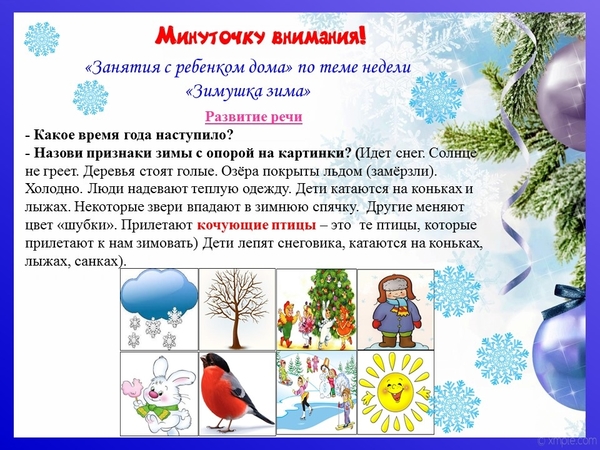 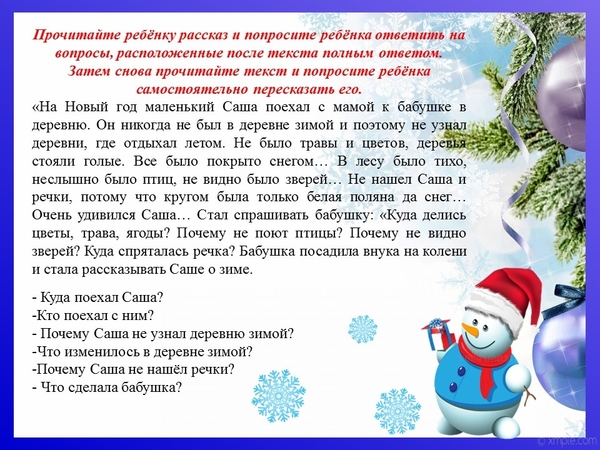 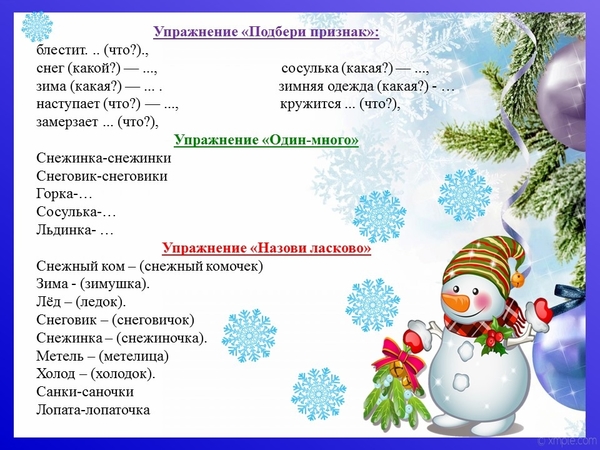 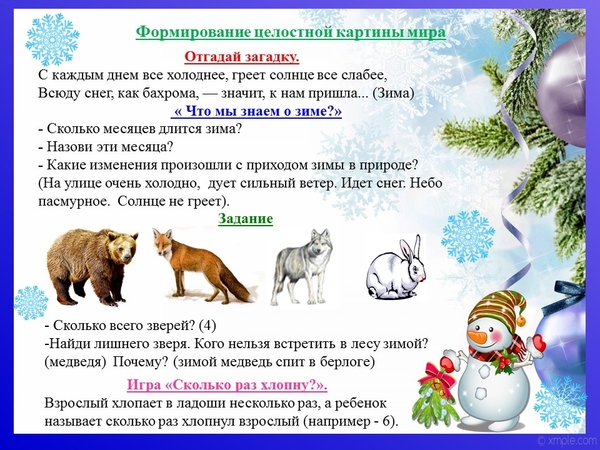 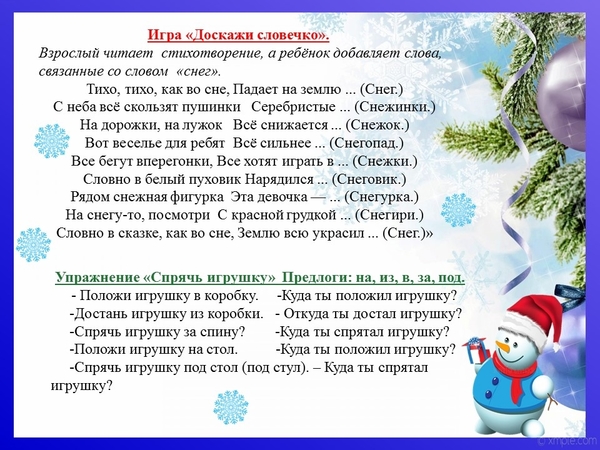 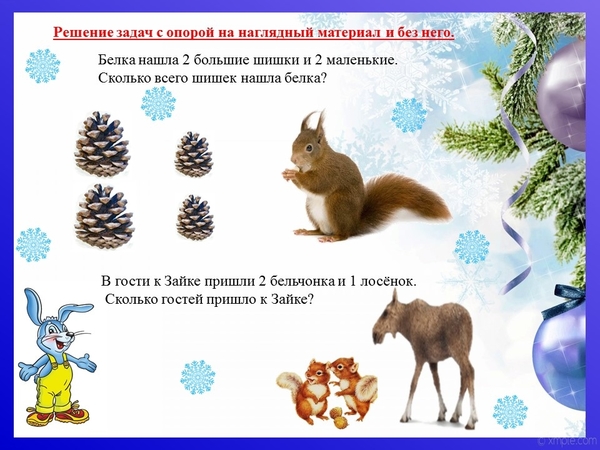 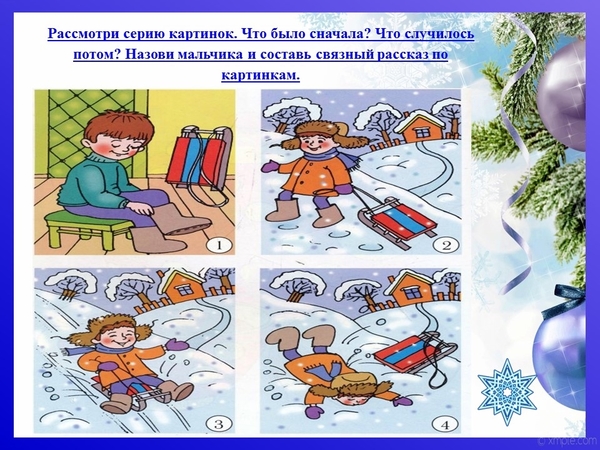 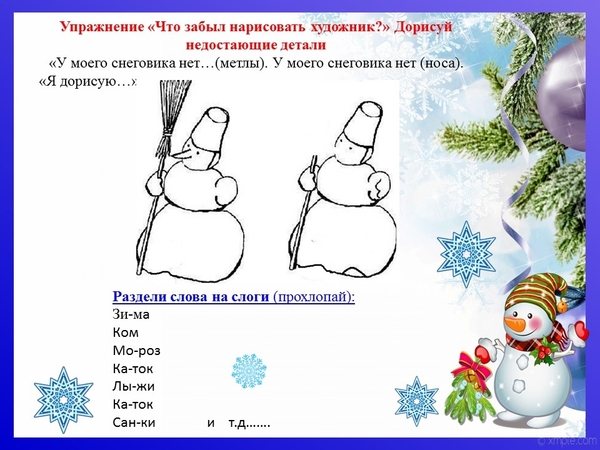 